DECLARAÇÃO DE AUTORIA E RESPONSABILIDADETeresina, 26 de julho de 2021.Ao Conselho Editorial - Revista Científica: Revista de Ciências AgráriasRef.: Submissão do manuscrito “Impacto do uso da bagana de carnaúba na microbiota, umidade e temperatura do solo”	Nós, autores do manuscrito “ Impacto do uso da bagana de carnaúba na microbiota, umidade e temperatura do solo”, declaramos que o artigo é original e que não se encontra sob análise em qualquer outro veículo de comunicação científica ou que tenha sido publicado em outro periódico científico de forma total ou parcial. Também, os autores reconhecem que o manuscrito em submissão ou outro que contenha os mesmos dados originais não poderá ser submetido simultaneamente e nem posteriormente a este ou a outro periódico, de qualquer natureza, sob pena de incorrer em ilícito civil e penal perante a lei no 9.610/98 (lei do direito autoral).	Nós autores somos responsáveis por todos os conceitos, opiniões e interpretações que constam no manuscrito; que não foram omitidas informações a respeito de financiamentos para a pesquisa ou ligação com pessoas ou empresas que possam ter interesse direto nos dados apresentados no manuscrito; e concordamos com a transferência dos direitos autorais do artigo publicado referente á este manuscrito para a Revista Científica: Revista de Ciências Agrárias (ISSN 1984-5529).	Declaramos a seguir as participações dos autores no manuscrito: Por estarmos todos em acordo com o texto presente neste documento, assinamos a presente carta.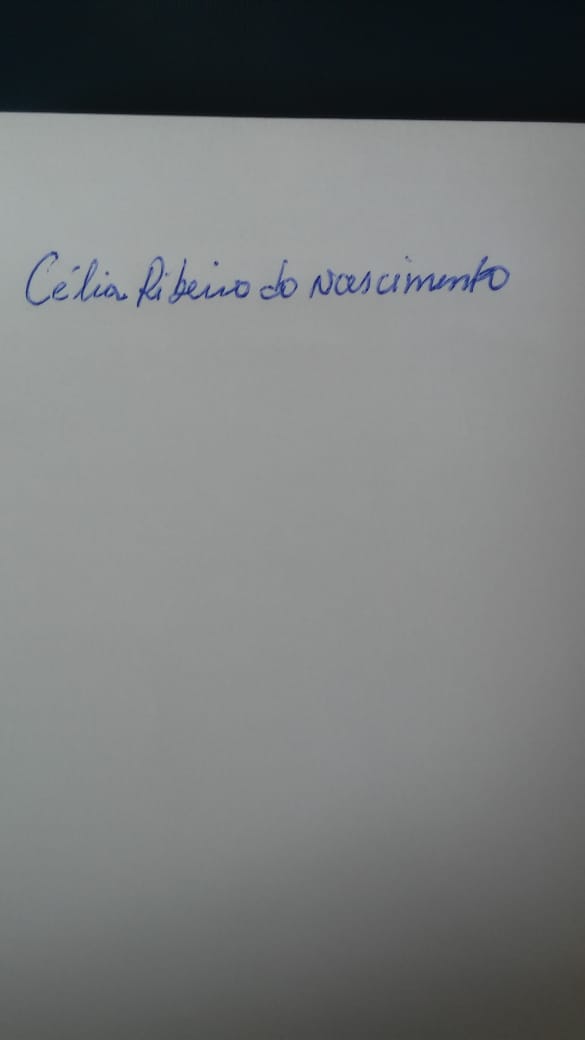 ___________________________________Célia Ribeiro do Nasciemento_________________________________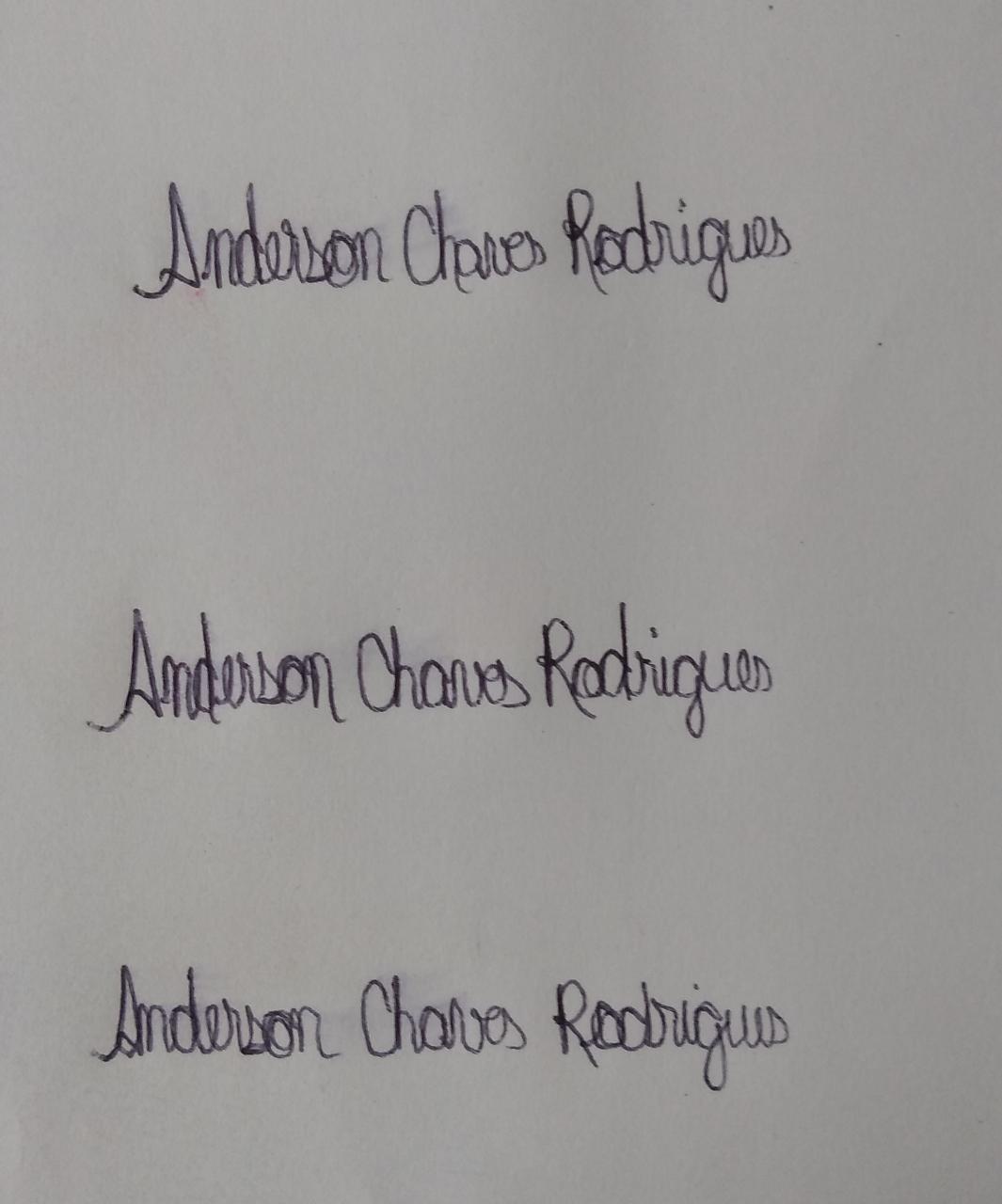 Anderson Chaves Rodrigues 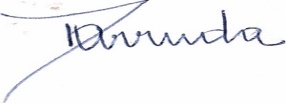 _________________________________Francineuma Ponciano de Arruda 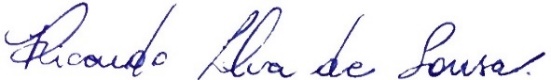 
___________________________________Ricardo Silva de Sousa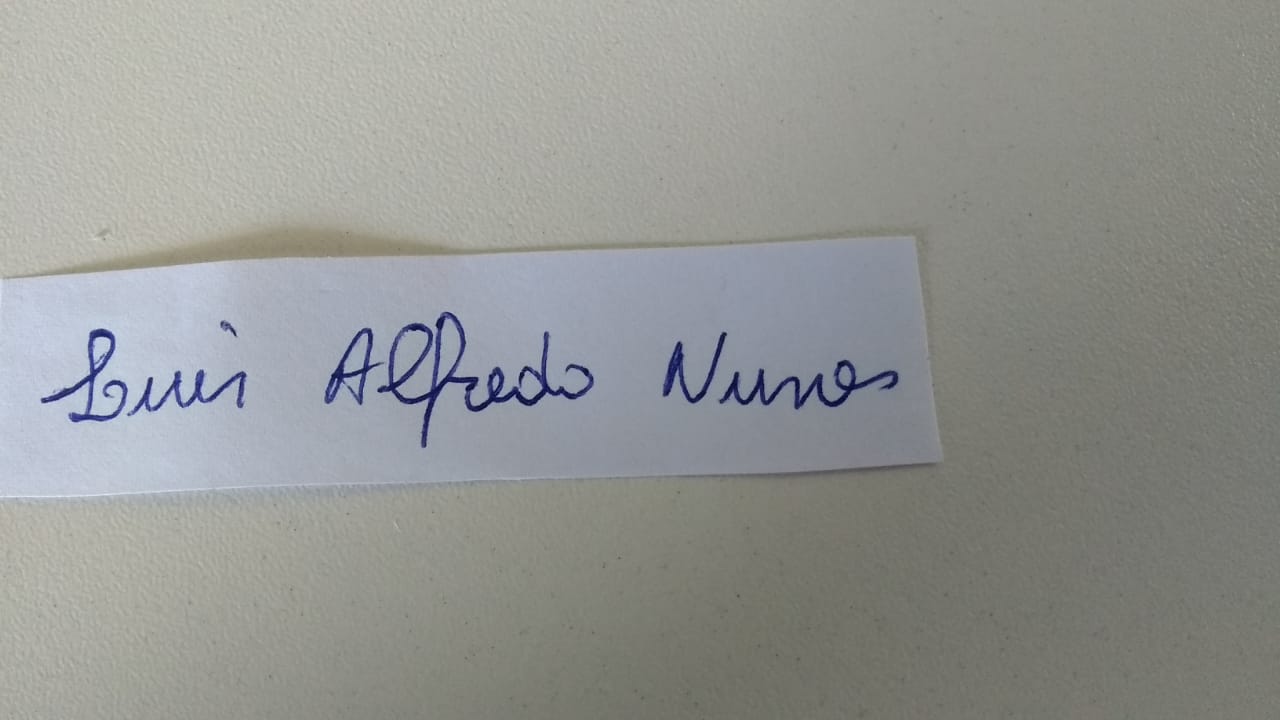 	_________________________________	Luís Alfredo Pinheiro Leal NunesNome do autorContribuiçãoCélia Ribeiro do NascimentoParte da dissertação do autorAnderson ChavesAuxílio nas coletas de solo, análises microbiológicas e redação do artigo Francineuma Ponciano de Arruda	Participou da banca de defesa auxiliando na discussão do artigoRicardo Silva de SousaCo-orientadorLuís Alfredo Pinheiro Leal NunesOrientador da mestranda